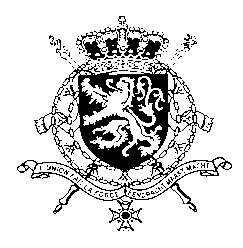 Permanent Representation of Belgium to the United Nations and the international specialized institutions in GenevaMr. President,Belgium welcomes the delegation of the Kingdom of Jordan and thanks it for its comprehensive briefing.My country acknowledges that positive steps have been taken by the government of Jordan to implement recommendations accepted during its second UPR. Also, in February 2017, a royal committee convened by King Abdullah II released far-reaching proposals to reform Jordan’s judiciary and justice system. Further progress can still be achieved however. My country therefore recommends: R1: to guarantee women equal responsibilities to their husbands in the education of their children by amending Article 223 of the Personal Status Law.R2: to amend the Anti-Terrorism Act to bring it in line with the International Covenant on Civil and Political Rights.R3: to strengthen legislation to protect children and girls from child marriage and amend article 10 of the Personal Status Law to remove all provisions that allow the authorization and the practice of child marriages. Thank you,  Mr. President. WG UPR 31 – JordanIntervention of Belgium08 November 2018